РОССИЙСКАЯ ФЕДЕРАЦИЯИРКУТСКАЯ ОБЛАСТЬ     БОДАЙБИНСКИЙ РАЙОНАДМИНИСТРАЦИЯ  КРОПОТКИНСКОГО  ГОРОДСКОГО ПОСЕЛЕНИЯ ПОСТАНОВЛЕНИЕ«27» февраля  2018 года.                    п. Кропоткин                                     № 32-пОб утверждении Положения о системе оповещения и информирования населения об угрозе возникновения или о возникновении чрезвычайных ситуаций, а также об опасностях, возникающих при ведении военных действий или вследствие этих действийВ целях организации своевременного и полного оповещения и информирования населения городских поселений, расположенных в границах Кропоткинского муниципального образования о чрезвычайных ситуациях, в соответствии с Федеральным законом от 12.02.1998 № 28-ФЗ «О гражданской обороне», Федеральным законом от 21.12.1994 № 68-ФЗ «О защите населения и территорий от чрезвычайных ситуаций природного и техногенного характера, а так же об опасностях возникающих при ведении военных действий или в следствии этих действий», на основании Устава Кропоткинского муниципального образования, администрация Кропоткинского городского поселения ПОСТАНОВЛЯЕТ:Утвердить Положение о системе оповещения и информирования населения об угрозе возникновения или о возникновении чрезвычайных ситуаций, а также об опасностях, возникающих при ведении военных действий или вследствие этих действий (приложение №1).Директору МУП «Тепловодоцентраль» (М.Т. Богдановой), организовать обеспечение своевременного оповещения и информирования руководящего состава и населения поселения об угрозе возникновения или о возникновении чрезвычайных ситуаций, а также об опасностях, возникающих при ведении военных действий или вследствие этих действийОбеспечить финансирование расходов по ликвидации чрезвычайных ситуаций в соответствии с порядком использования бюджетных средств резервного фонда Кропоткинского городского поселения, главному специалисту по финансово-бюджетной политике (Г.С. Лобковой) при составлении ежегодного бюджета предусматривать финансирование на поддержание системы оповещения Кропоткинского муниципального образования за счет средств, предусмотренных на гражданскую оборону, предупреждение и ликвидацию чрезвычайных ситуаций.Утвердить список первоочередного оповещения лиц руководящего состава всех уровней (приложение № 2).Постановление  администрации Кропоткинского городского поселения от 01.02.2017 г. № 11-п «Об утверждении Положения о системе оповещения и информирования населения об угрозе возникновения или о возникновении чрезвычайных ситуаций, а также об опасностях, возникающих при ведении военных действий или вследствие этих действий» считать утратившим силу.Контроль за исполнением настоящего постановления оставляю за собой.Настоящее постановление вступает в силу с момента его подписания и подлежит размещению на официальном сайте администрации Кропоткинского городского поселения: www.администрация-кропоткин.рф.Глава  Кропоткинского муниципального образования            	                                     О.В. КоробовПриложение № 1к постановлениюадминистрации Кропоткинского городского поселения                                                                                             от 27.02.2018 г. № 32-п ПОЛОЖЕНИЕо системе оповещения и информирования населения об угрозе возникновения или о возникновении чрезвычайных ситуации, а также об опасностях, возникающих при ведении военных действий или вследствие этих действийОбщие положения1.1. Настоящее Положение о системе оповещения и информирования населения об угрозе возникновения или о возникновении чрезвычайных ситуаций, а также об опасностях, возникающих при ведении военных действий или вследствие этих действий (далее — Положение) разработано в соответствии с федеральными законами от 12.02.1998г. № 28-ФЗ «О гражданской обороне», от 21.12.1994г. № 68-ФЗ «О защите населения и территорий от чрезвычайных ситуаций природного и техногенного характера», постановлениями Правительства Российской Федерации от 01.03.1993г. № 178 «О создании локальных систем оповещения в районах размещения потенциально опасных объектов», от 30.12.2003г. № 794 «О единой государственной системе предупреждения и ликвидации чрезвычайных ситуаций» в целях реализации распоряжения Правительства Российской Федерации от 25.10.2003г. № 1544-р «О мерах по обеспечению своевременного оповещения населения об угрозе возникновения или о возникновении чрезвычайных ситуаций в мирное и военное время»1.2. Положение определяет состав, задачи, структуру и механизм реализации мероприятий по оповещению и информированию населения об угрозе возникновения или о возникновении чрезвычайных ситуаций (далее ЧС) межмуниципального и муниципального характера, а также порядок совершенствования и поддержания в постоянной готовности к применению системы оповещения населения об опасностях, возникающих при ведении военных действий или вследствие этих действий (далее системы оповещения).1.3. Система оповещения и информирование населения осуществляется в телефонном режиме и посыльными из числа сотрудников МУП «Тепловодоцентраль».Основные задачи систем оповещения2.1. Основной задачей системы оповещения является обеспечение доведения оповещения и информирование населения от директора МУП «Тепловодоцентраль» (М.Т. Богданововй) до:- руководящего состава гражданской обороны территориального звена Кропоткинского городского поселения территориальной подсистемы РСЧС Иркутской области; - аварийно-спасательных служб и формирований, действующих на территории Кропоткинского муниципального образования; - подразделения ОПСУ.- амбулатории п. Кропоткин.- дежурно-диспетчерских служб: АО «Витимэнерго» (РЭС-З), ПАО «Высочайший», АО «Светлый», ООО «Друза», ПЧ-130, МУП «Тепловодоцентраль». 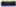 -население поселения из числа аварийной бригады МУП «Тепловодоцентраль».2.2. Основной задачей локальных систем оповещения является обеспечение доведения от дежурно-диспетчерских служб потенциально опасных объектов сигналов и информации оповещения до: - дежурного диспетчера МУП «Тепловодоцентраль»;           - руководителей, рабочих и служащих объектов; - объектовых	аварийно-спасательных	формирований	и формирований гражданской обороны; - руководителей (дежурных служб)	объектов	(организаций), расположенных в зоне действия локальной системы оповещения; - населения, проживающего в зоне действия локальной системы оповещения.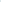 З. Порядок оповещения и информирования3.1. Решения (распоряжения) оповещения принимаются (отдаются):Главой Кропоткинского МО, председателем комиссии по чрезвычайным ситуациям и пожарной безопасности.3.2. Порядок оповещения населения и информирование населения осуществляется в телефонном режиме и посыльными из числа сотрудников аварийной бригады МУП «Тепловодоцентраль», которые выдвигаются по ул Центральная, Обручева, Клубная, Школьная, Гагарина, Строительная, Октябрьская, Ленина, Геологическая, Заречная, Набережная, Пушкина, Мира, Горького, Подстанция, Чехова, Разведчиков.Приложение № 2к постановлениюадминистрации Кропоткинского городского поселения                                                                                             от 27.02.2018 г. № 32-п СПИСОК ПЕРВООЧЕРЕДНОГО ОПОВЕЩЕНИЯлиц руководящего состава всех уровнейФ.И.О.ДолжностьСотовый телефон1Коробов О.В.Глава МО895009997832Богданова М.Т.Директор МУП «Тепловодоцентраль»895009992283Лапина И.Ю.Заведующаяамбулаториип. Кропоткин895009997954Шапка Н.Н.Начальник ПЧ -130890414344055Аминёв В.Н. Директор ООО «Друза»895009124016Серов И.М.АО «Витимэнерго»начальник РЭС-3 895009990307Шевцов В.А.Исполнительный директор АО «Светлый»895009991638Аксёнов Е.И.Инженер ГО ЧС и ПБПАО «Высочайший»89246070035